	PREDICTION SIDE		Name:										Date:Quest: Your adventure with the French Revolution unit begins with a prediction exercise. Prediction, and Activating prior knowledge are two of the most powerful tools to assist with student learning.*First, in the small box on the right with the hashtag, try to determine the year of the events.  The time period is from 1789-1799. Put in a guess.*Second, please write in a sentence or two what you think is going on. All of the pictures are connected with our unit of study. In essence, they will frame our historical journey. 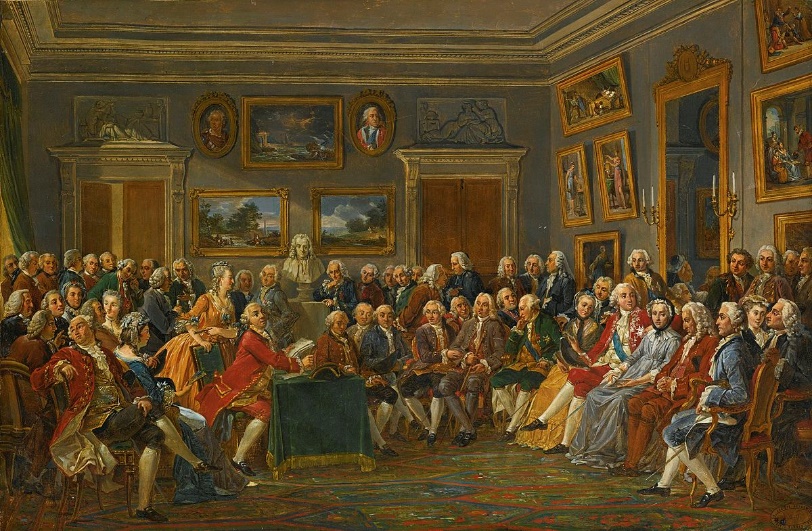 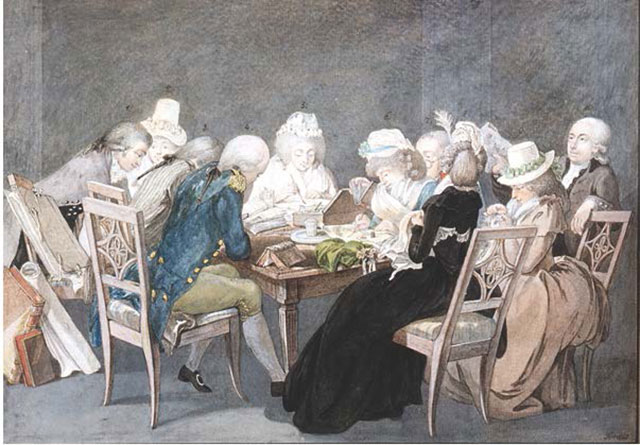 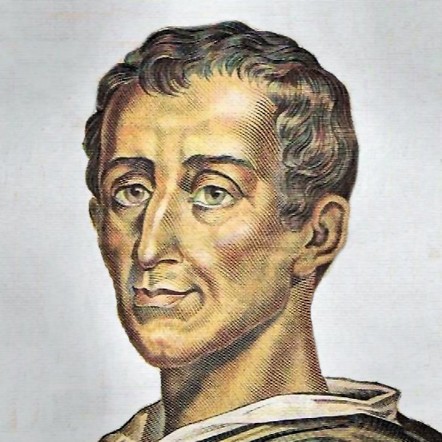 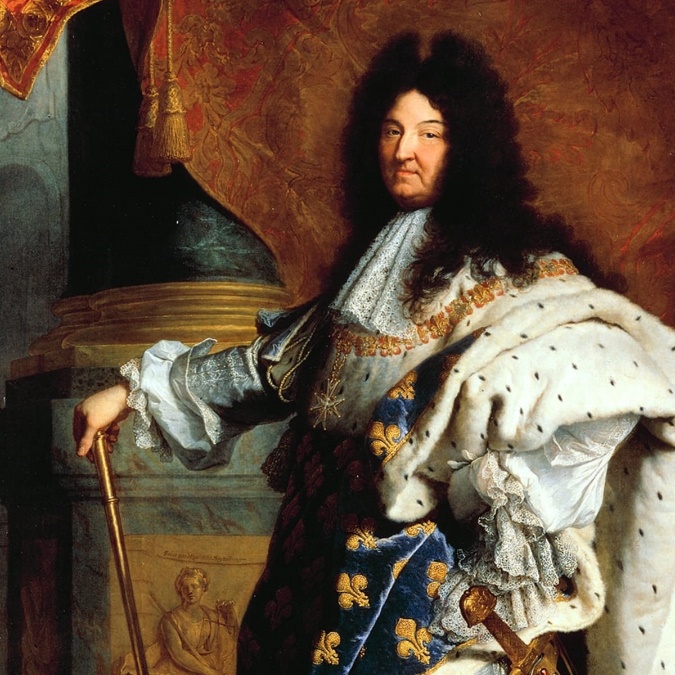 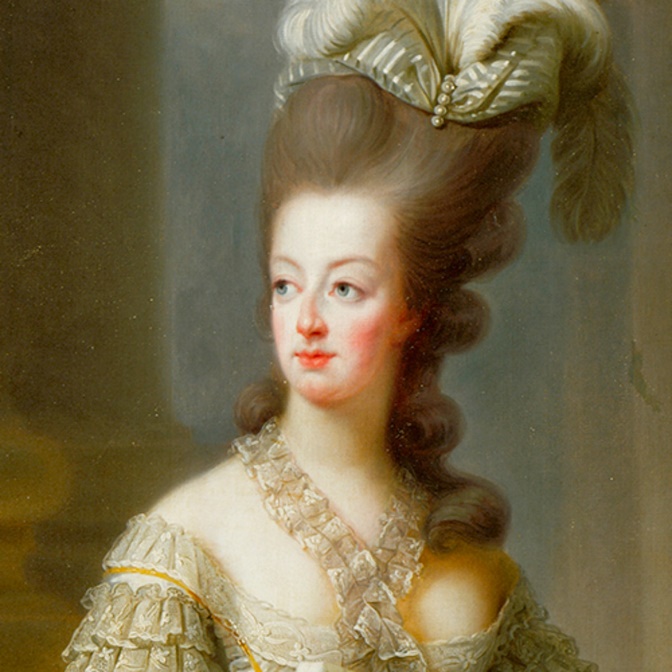 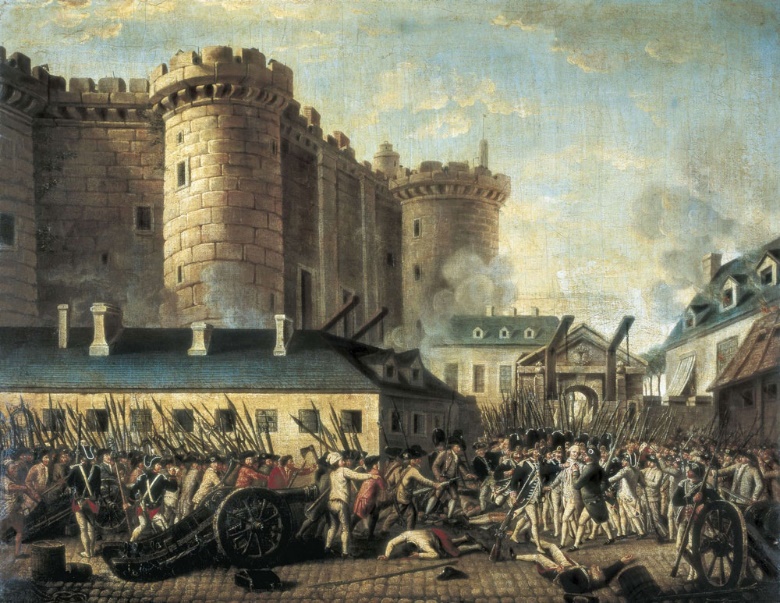 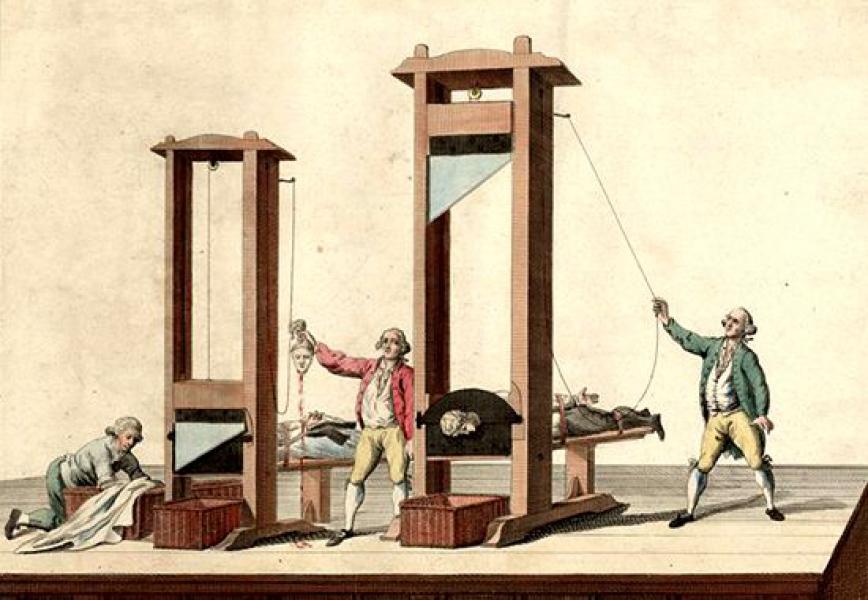 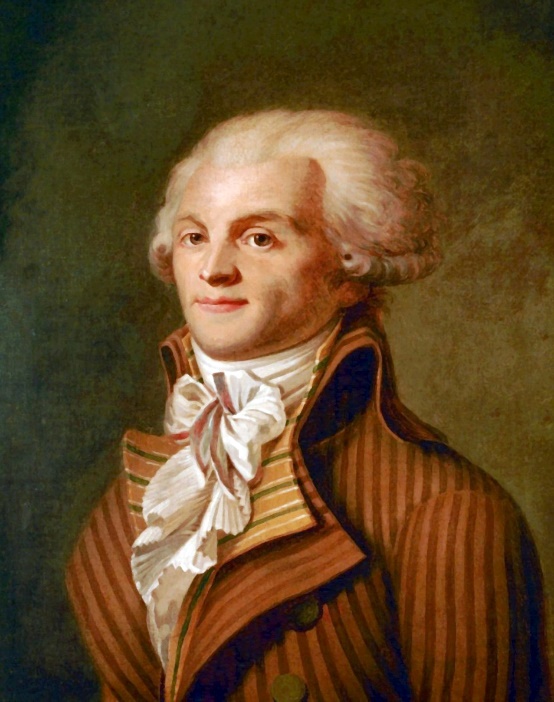 PREDICTION SIDE		Name:										Date:Quest: Your adventure with the French Revolution unit begins with a prediction exercise. Prediction, and Activating prior knowledge are two of the most powerful tools to assist with student learning.*First, in the small box on the right with the hashtag, try to determine the year of the events.  The time period is from 1789-1799. Put in a guess.*Second, please write in a sentence or two what you think is going on. All of the pictures are connected with our unit of study. In essence, they will frame our historical journey. 